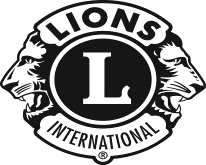 DIME BOX BLACK BRIDGE FESTIVAL
 HORSELESS PLAYDAY ENTRY FORMDate: Saturday, October 7, 2017Time: 2:00 PM      Contests (Select One): _____ 4 & UNDER Goat Slapping, Stick Horse Races and Dummy Roping_____  AGE 5 - 7 Goat Slapping, Stick Horse Races and Dummy Roping_____  AGE 8 & UP Goat Slapping, Stick Horse Races and Dummy Roping$5 ENTRY FEE PER CONTESTANTName: ________________________ DOB _____________ Grade _______Parent/ Guardian: ________________________ Cell # _______________________Mailing Address:_________________________ City _________________ State ______Home ____________________ Email ______________________________________My Signature signifies I have read and agree to the guidelines & rules. I release & forever discharge the Dime Box Homecoming & Black Bridge Festival, Dime Box Lions Club, & any and all individuals associated with this Event from any responsibility, loss, claims & damages resulting from my/our participation in this Event.Signature _________________________________________________ Date: ___________________**Prizes will be awarded to all participants after all participants have finished.**RETURN ENTRY FORM AND $5 ENTRY FEE TO:DIME BOX BLACK BRIDGE FESTIVAL C/O Rhonda Pharis P O Box 144	Dime Box, Tx 77853For additional information contact Marsha Kocurek at 979-277-5026 or mlkocurek@hotmail.com                 Jan Perry at 979-777-6888 or janperry133@aol.com;                                                           or Rhonda Pharis at 979-777-8682 or rhondapharis@yahoo.com